 EN EL SEMÁFORO 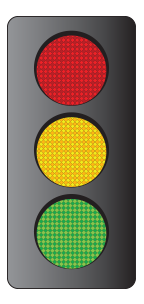 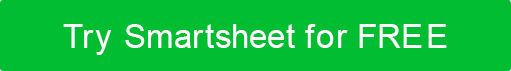 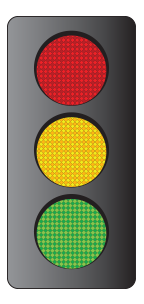 NOMBRE DEL PROYECTOGERENTE DE PROYECTOCÓDIGO DEL PROYECTOFECHA DE ENTRADA DE ESTADOPERIODO CUBIERTOESTADO DEL PROYECTO ESTE PERÍODOESTADO DEL PROYECTO ESTE PERÍODOESTADO DEL PROYECTO ESTE PERÍODOESTADO DEL PROYECTO ESTE PERÍODOESTADO GENERAL DEL PROYECTOEN CAMINONOTASIngrese información aquí sobre el estado general y los aspectos más destacados. Ejemplos: "Tiempo perdido recuperado del último período"; "El control de calidad comenzó dos días antes de lo previsto"; "Retraso en algunos comentarios de los clientes, pero mínimo".COMPONENTES DEL PROYECTOCOMPONENTES DEL PROYECTOCOMPONENTES DEL PROYECTOCOMPONENTES DEL PROYECTOCOMPONENTEESTADOPROPIETARIO / EQUIPONOTASPRESUPUESTORIESGOS POTENCIALESLlama a lo más destacado. Ejemplos: "Trabajo excepcional", "Problemas resueltos, así como problemas, incluido el establecimiento de la propiedad para solucionar los puntos problemáticos".RECURSOSRIESGOS / OBSTÁCULOSLÍNEA DE TIEMPORIESGOS POTENCIALESALCANCEEN CAMINORIESGOSOBSTÁCULOSOTROOTRORENUNCIACualquier artículo, plantilla o información proporcionada por Smartsheet en el sitio web es solo para referencia. Si bien nos esforzamos por mantener la información actualizada y correcta, no hacemos representaciones o garantías de ningún tipo, expresas o implícitas, sobre la integridad, precisión, confiabilidad, idoneidad o disponibilidad con respecto al sitio web o la información, artículos, plantillas o gráficos relacionados contenidos en el sitio web. Por lo tanto, cualquier confianza que deposite en dicha información es estrictamente bajo su propio riesgo.